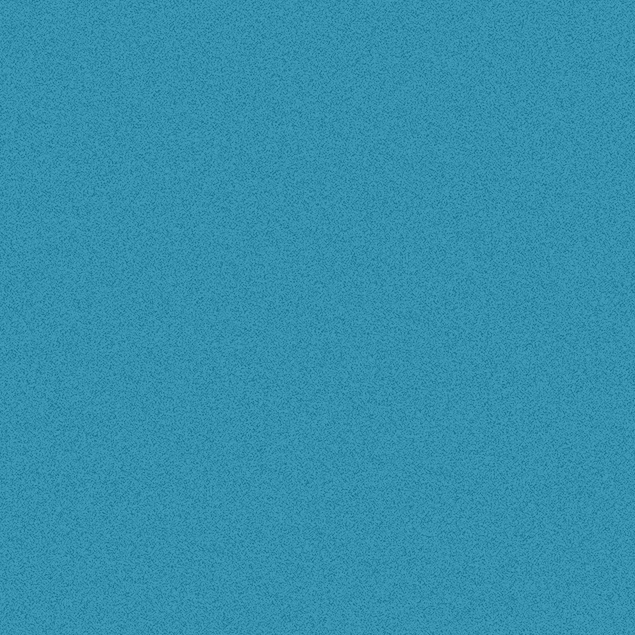 Avec l’Antenne TERRES DE MONTAIGUUNIVERSITE PERMANENTE NANTES UNIVERSITEAU FIL DE L’HISTOIRE Musée du protestantisme à  MONSIREIGNEManoir des sciences à REAUMURPlanétarium à LA CHAPELLE AUX LYS le JEUDI 6 JUIN 2024 départ 8 h 15 à la salle Dolia Retour vers 19h/20hNombre Limité à 24 participants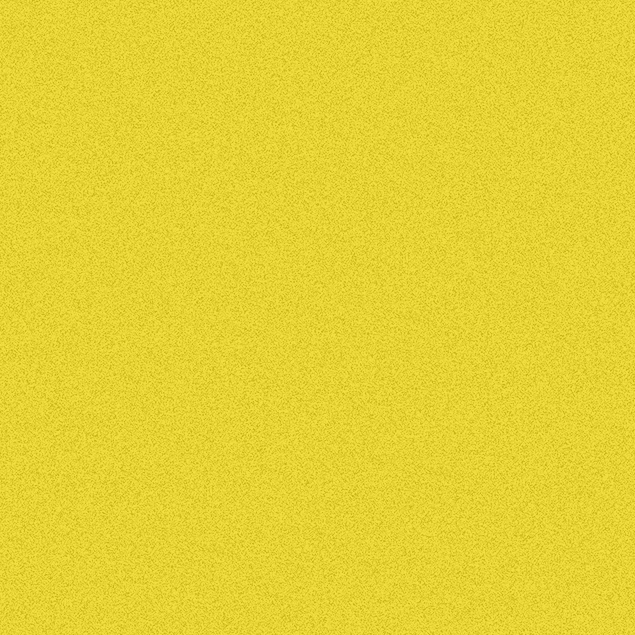 NOM…………………………………………… prénom………………………………….Adresse…………………………………………………………………………………………………………………………..Code postal ……………………Commune …………………………………………………………………………….Tél portable……………… …………… Email…………………………………………………………………………….Vous êtes un adhérent UP Antenne Terres de Montaigu, 	OUI ☐ indiquer votre N° étudiant UP 2023/2024 :…………………….      NON ☐ s’inscrit aux conditions suivantes comprenant la participation aux frais des visites de la journée : 19 € et une adhésion à l’Association E.C.T.M organisatrice des Escapades si vous ne l’avez pas déjà prise lors des précédentes escapades (6 €)règlement :  visiteS : 19 € ( si vous avez une adhésion ECTM) Visites + adhésion :  25 € ( si vous n’avez pas déjà une adhésion ECTM)Chèque à Association ESCAPADES CULTURELLES TERRES de MONTAIGU (E.C.T.M.)INFOS : Transport en Co-Voiturage   Repas: Pique-nique tiré du sac   INSCRIPTION (ou CONTACT)à LE MOAL Jean-Pierre 
-2, Le Racinet 85610 LA BERNARDIERETel : 07 87 11 13 mail : jp.lemoal@gmail.com Lors de la CONFERENCEde l’Antenne UP TERRES de MONTAIGU du MARDI 9 AVRIL 2024. Salle DOLIA